FORBEREDELSE – INDEN START AF NY MEDARBEJDERAlle aktiviteter skal være udført inden medarbejderens første arbejdsdag.Tjekliste IT-proces: ”Andre fagsystemer”, der bestilles igennem IT-proces:PrismeBBRErpo – rettigheder via digital signatur og virk.dkScalgoGeokoder  - ansvarlig Steen – rettigheder via miljøportalenByg og Miljø - rettigheder via miljøportalenKlageportalen - rettigheder via miljøportalenE-arkivet - rettigheder via miljøportalenVaspNaturApplQGISEvt. andre”Andre fagsystemer”, som skal bestilles hos fagsuperbruger/administratorOrienterer de nedenfor relevante ved mail med oplysning om ny medarbejder navn og initialerKarnov – Helle F.Digitalt byggesagsarkiv: SanneMolio: systemansvarlig: (Ingen pt.)BEST - AnetteJordWeb - LillinBygningsaffald - LillinRottewebS-PlanGIS-medarbejder: tildeling skal aftales med GIS-koordinatorEvt. andreOpsætning af GE – udføres af Christian Arentoft (Byg) eller Sandra (Natur, Miljø)Opret som sagsbehandlerForetag Acadre Mapning (System Adm/Opsætning/ESDH opsætning/Acadre mappings)Tidsregistrering i stamdata under Tidsregistrering/Medarbejdere Tilføjes team (Småhus/Erhverv/Øvrige) Angiv normtidByg, Natur & MiljøDato: 30. oktober 2023Kontakt: Barbara FrenzelMEDARBEJDERTEAMSTARTDATOAktivitetBeskrivelseAnsvarligUdført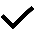 IT-ProcesGiv besked til Christian Arentoft / Tina Ketelsen om at oprette proces. Følgende er der brug for: - se særskilt tjekliste bagerst i dette dokumentTeam-lederOpret i egne IT-fagsystemerAndre systemer: se tjekliste bagerst i dette dokumentGør i den forbindelse evt. status på overtagelse og evt. oprettelse/opsigelse af licenser, abonnementer og programmerTilmeld kompetenceraketTilmelding med skema Notér / print tilmeldte moduler til opfølgning i introforløbet.Team-lederOrientere om ansættelsenSend mail tilAfdelingenPTM Sekretariatet (til personalenyt inkl. foto)til eventuelle eksterne, fx BRSJ, ArwosTeam-lederOpdatering af telefonlisteSend særskilt mail til ptmsekretariat med opgavebeskrivelse og evt. billede (hvis det ikke var med i første mail). Tjek ved samme lejlighed nyeste version af listen på F:\PTM – Udveksling - og giv evt. samtidig besked om, at fratrådt medarbejder bliver slettet.Alternativt ret selv på F: og giv besked til sekretariat om rettelse.Udpege introansvarlig / evt. hjælpere / andre rollerDrøfte med gruppen, om der skal være flere end én introansvarlig, og med hvilke roller (fx faglig oplæring). Der skal som minimum være én person, der har ansvar for, at hele programmet faktisk gennemføres.Forslag til betegnelse: introansvarligUdpeg / aftal med andre, der har en rolle, fxOplæringsansvarlige for bestemte opgaver / systemerAnsvarlig for praktiske ting ”Kollegamail”Forsøgsvis: Introansvarlig sender mail med hilsen fra gruppen til den nye, evt. med video G:\Afdeling BNM\Administration\Ansættelser_bfr\Introprogram skabeloner\wt 1 Eksempel Mail fra gruppen.docxMøde inden startAftal/inviter til besøg inden start (frivilligt) – spørg til evt. brug for hjælp til flytning, Ny i by evt. deltagelse i møde med gruppen eller hvad der lige står foran døren”På vej” - Mail til medarbejderenNår IT har oprettet – send til medarbejderen, hvilket telefonnummer og hvilken mail hun/han får, evt. hvem hun/han kommer til at dele kontor med.Endnu ingen eksempelG-drevOpret mappe under sagsbehandlereOpsætning af Outlook mm.Test-login og opsætning af printer (Follow You)scan på kopimaskineauto-signaturadgang til fællespostkasseadgang til kalendere (miljø/natur/byg)Redaktøradgange (?? Hvem skal have adgang til kalenderen / til posten – skal noteres her)Kontroller, at fagsystemer er tilgængeligeOk fra Barbara til at gøre ovenstående – udføres af superbruger eller procesansvarlig – én der har styr på IT-sikkerhed.BordtelefonOpsætning af viderestilling af telefon efter 3 ringOpsætning af gruppeByg:(Ikon på skrivebord, anvend brugerlogin og anvend Avancerede opkaldsregler til 7617) Besked til Christian ArentoftKontorpladsRyd kontorpladsKontoret skal være tiltalendeSørg for stol, bord, reol, kontorartikler, evt. lommeregner, lysNavneskilt til døren F:\PTM - Udveksling\Skabelon til dørskilt - udfyld selv og print.docxIT-udstyrSørg for PC, skærme, standardtastatur og musBeslutte, om der skal tildeles en mobiltelefon. Hvis jaHar vi én? (Helle F.) – hvis ikke, skal der bestilles en (Tina) Bestil abonnement (Helle F.)Hvis det skal afvente, at medarbejderen ér startet, skal det skrives ind i ”Tjekliste Medarbejder fra dag 1”Udarbejde planer/mål/liste: ”Tjekliste Medarbejder fra dag 1”Skal udspecificeres, men det skal fx væreLæseplanLærings- og produktionsmålGennemgå tjeklisten i øvrigt og tilpas til en individuel versionTjeklisten er til lederen, den introansvarlige og den nye medarbejderKalenderbookinger til introFælles morgenbrød med teametIntroansvarlig – første dag – varighed ?Leder – første dag – varighed ?? Superbruger – første dag – varighed ? Introsamtale med afdelingschef første to uger – varighed ½ timeBook de relevante jf introprogram, fx gruppen til et opstartsmøde, fx dag 2Kalenderbookinger til senere (intro)8-ugers samtale med teamleder
(skal ligge senest 3 uger før udløb af prøveperiode) – varighed ?Fredagsmøder med lederen uge 1-5 – varighed?Statusmøder med lederen uge 6-12 – hvor tit?Faste møderInviter til (Videresend invitationen fra egen outlook)ForvaltningsmøderAfdelingsmøderTeammødergruppemøder / sparringsmøder / procesdagesagsscreeningsmøderOrientering fra UBUEvt. andre faste møder, fx med eksterneTorsdagskage/-træf – bookes som ledig tidAndre møderTjek også, om gruppen / funktionen allerede er inviteret til andre møder, hvor den nye medarbejder skal deltage(Videresend invitationen fra egen outlook)Fx temadage, fælles kurser, sociale arrangementerFrokostAftal, hvem der tager sig af håndholdt frokost den første uge (eller hvor lang tid?)Udarbejde introprogram til udsendelseUdarbejde et program for den første uge, evt. et par uger, jf eksemplerVelkomstmailCa. en uge før startSend indholdsrig velkomstmail med introprogram + evt. afdelingshåndbogDer ligger et eksempel i mappen Baggrundsmateriale.Work-live-stay foreslår, at man bruger velkomstperioden til at formidle arbejdspladskulturen og starter med det i velkomstmailen.Eksempler på  G:\Afdeling BNM\Administration\Ansættelser_bfr\Introprogram skabelonerPrint / læg frem i øvrigt til skrivebordetPrint følgende som lægges på skrivebord: Afdelingshåndbog: G:\Afdeling BNM\Administration\Afdelingshåndbog_bfr Kort over huset med teamplacering – G:\Afdeling BNM\Administration\Ansættelser_bfr\Introprogram skabeloner\wt 1 Kort over huset med teamplacering BNM.docxListe over vigtige kontaktpersoner: pedel, kantine, helpdesk, superbruger, lønkonsulent, AMR, TR, andre? – – G:\Afdeling BNM\Administration\Ansættelser_bfr\Introprogram skabeloner\wt 1 Liste over vigtige kontaktpersoner BNM.docxPlan for den første ugeIndividuel ”Tjekliste Medarbejder fra dag 1” inkl. oversigt over kompetenceraketRetningslinjer for arbejde uden for rådhuset (Acadre sag 22/39432)PTM telefonliste / forbryderalbum F:\PTM – UdvekslingI BygBygbogen: F:\BNM - Kvalitetsstyring\KS_Byg\KS_ForkontoretInstruks til GE-tidsregistrering: 14/15416 dok. nr. 46Retningslinjer for sagsstyring mv.: F:\BNM - Kvalitetsstyring\KS_Byg\KS_Servicemål\KS_ProcedurerSkema styringsreol: F:\BNM - Kvalitetsstyring\KS_Byg\KS_Servicemål\KS_SkemaerVelkomstgaveKøb / bestil krus eller blomst til første dag – husk at tjekke indkøbsaftaleTilflytterEr der brug for praktisk hjælp til den nye, fx bolig, tilflytterservice – skab kontaktEmne:Oplys / sæt kryds: Fulde navnCPR-nummerStillingsbetegnelseTiltrædelsesdatoLokale nr.Adgang til følgende systemer:Adgang til BBR, evt. navn på anden medarbejder som har samme rettighederAdgang til systemer via Miljøportalen / BoM, evt. navn på anden medarbejder som har samme rettighederYderligere fagsystemer/specielle IT-systemer, evt. navn på anden medarbejder som har samme rettigheder. GeoEnviron og NetGIS er fast.Citrix work at Home - adgang via privat Mit-IDAcadre:  gamle kommunerAcadre:  beredskabets sagerAdgang til postgrupper, evt. navn på anden medarbejder som har samme rettighederFastnet telefoni, skal den nye medarbejderen have en ny telefon eller overtages eksisterende telefonMobiltelefonDigital medarbejdersignatur